ПРАВИТЕЛЬСТВО РОССИЙСКОЙ ФЕДЕРАЦИИПОСТАНОВЛЕНИЕот 4 марта 2017 г. N 259ОБ УТВЕРЖДЕНИИ ПРАВИЛПРОВЕДЕНИЯ МОНИТОРИНГА ЗАКЛЮЧЕНИЯ И РЕАЛИЗАЦИИ ЗАКЛЮЧЕННЫХКОНЦЕССИОННЫХ СОГЛАШЕНИЙ, В ТОМ ЧИСЛЕ НА ПРЕДМЕТ СОБЛЮДЕНИЯСТОРОНАМИ КОНЦЕССИОННОГО СОГЛАШЕНИЯ ВЗЯТЫХ НА СЕБЯОБЯЗАТЕЛЬСТВ ПО ДОСТИЖЕНИЮ ЦЕЛЕВЫХ ПОКАЗАТЕЛЕЙ,СОДЕРЖАЩИХСЯ В КОНЦЕССИОННОМ СОГЛАШЕНИИ, СРОКОВИХ РЕАЛИЗАЦИИ, ОБЪЕМА ПРИВЛЕКАЕМЫХ ИНВЕСТИЦИЙ И ИНЫХСУЩЕСТВЕННЫХ УСЛОВИЙ КОНЦЕССИОННОГО СОГЛАШЕНИЯВ соответствии с частью 6 статьи 4 Федерального закона "О концессионных соглашениях" Правительство Российской Федерации постановляет:Утвердить прилагаемые Правила проведения мониторинга заключения и реализации заключенных концессионных соглашений, в том числе на предмет соблюдения сторонами концессионного соглашения взятых на себя обязательств по достижению целевых показателей, содержащихся в концессионном соглашении, сроков их реализации, объема привлекаемых инвестиций и иных существенных условий концессионного соглашения.Председатель ПравительстваРоссийской ФедерацииД.МЕДВЕДЕВУтвержденыпостановлением ПравительстваРоссийской Федерацииот 4 марта 2017 г. N 259ПРАВИЛАПРОВЕДЕНИЯ МОНИТОРИНГА ЗАКЛЮЧЕНИЯ И РЕАЛИЗАЦИИ ЗАКЛЮЧЕННЫХКОНЦЕССИОННЫХ СОГЛАШЕНИЙ, В ТОМ ЧИСЛЕ НА ПРЕДМЕТ СОБЛЮДЕНИЯСТОРОНАМИ КОНЦЕССИОННОГО СОГЛАШЕНИЯ ВЗЯТЫХ НА СЕБЯОБЯЗАТЕЛЬСТВ ПО ДОСТИЖЕНИЮ ЦЕЛЕВЫХ ПОКАЗАТЕЛЕЙ,СОДЕРЖАЩИХСЯ В КОНЦЕССИОННОМ СОГЛАШЕНИИ, СРОКОВИХ РЕАЛИЗАЦИИ, ОБЪЕМА ПРИВЛЕКАЕМЫХ ИНВЕСТИЦИЙ И ИНЫХСУЩЕСТВЕННЫХ УСЛОВИЙ КОНЦЕССИОННОГО СОГЛАШЕНИЯ1. Настоящие Правила определяют порядок проведения мониторинга заключения и реализации заключенных концессионных соглашений, в том числе на предмет соблюдения сторонами концессионного соглашения взятых на себя обязательств по достижению целевых показателей, содержащихся в концессионном соглашении, сроков их реализации, объема привлекаемых инвестиций и иных существенных условий концессионного соглашения (далее - мониторинг).2. Мониторинг проводится федеральным органом исполнительной власти, уполномоченным на осуществление мониторинга согласно постановлению Правительства Российской Федерации от 4 марта 2017 г. N 258 "Об определении федерального органа исполнительной власти, уполномоченного на осуществление мониторинга заключения и реализации заключенных концессионных соглашений, а также федерального органа исполнительной власти, уполномоченного на утверждение формы предоставления сведений для участия в конкурсе на право заключения концессионного соглашения, объектом которого являются объекты теплоснабжения, централизованные системы горячего водоснабжения, холодного водоснабжения и (или) водоотведения, отдельные объекты таких систем, указанных в части 1 статьи 48 Федерального закона "О концессионных соглашениях" (далее - уполномоченный орган).3. Мониторинг проводится посредством сбора, анализа, обобщения, систематизации и учета предоставленных концедентами сведений о планируемых, реализуемых и реализованных за отчетный период на территории Российской Федерации концессионных соглашениях.4. Концедент в течение 10 рабочих дней после принятия решения о заключении концессионного соглашения размещает в электронном виде с использованием государственной автоматизированной информационной системы "Управление" (далее - информационная система) сведения о проекте концессионного соглашения, в том числе о содержащихся в проекте концессионного соглашения целевых показателях, сроках их реализации, планируемом объеме привлекаемых инвестиций и об иных существенных условиях концессионного соглашения.5. Концедент в электронном виде с использованием информационной системы в течение 10 рабочих дней со дня наступления соответствующего события вносит информацию о рассмотрении предложения о заключении концессионного соглашения в соответствии с частью 4.4 статьи 37 Федерального закона "О концессионных соглашениях", о подготовке к проведению и проведении конкурса в соответствии со статьями 22, 26 - 32 Федерального закона "О концессионных соглашениях", а также в течение 10 рабочих дней со дня заключения концессионного соглашения и в дальнейшем каждые 6 месяцев в течение всего периода реализации концессионного соглашения (с даты принятия решения о заключении концессионного соглашения до даты полного исполнения сторонами концессионного соглашения всех обязательств) актуализирует сведения о концессионном соглашении, в том числе о содержащихся в концессионном соглашении целевых показателях, сроках их реализации, об объеме привлекаемых инвестиций и иных существенных условиях концессионного соглашения. При этом информация обо всех юридически значимых действиях, связанных с концессионным соглашением, таких, как заключение концессионного соглашения, внесение в него изменений и расторжение концессионного соглашения, подписание акта приема-передачи объекта концессионного соглашения, предоставление земельных участков, ввод объекта концессионного соглашения в эксплуатацию, государственная регистрация прав владения и пользования объектом концессионного соглашения, размещается концедентом в электронном виде с использованием информационной системы в течение 10 рабочих дней со дня совершения таких действий.6. Концедент обеспечивает полноту и достоверность внесенных им в информационную систему сведений.7. Размещение концедентом сведений, составляющих государственную тайну и иную охраняемую законом тайну, осуществляется в порядке, установленном законодательством Российской Федерации.8. Уполномоченный орган формирует начиная с 2018 года ежегодно, до 15 марта года, следующего за отчетным годом, результаты мониторинга за отчетный год по состоянию на 1 января года, следующего за отчетным годом, и размещает их на своем официальном сайте в информационно-телекоммуникационной сети "Интернет" в соответствии с примерной формой согласно приложению.9. Уполномоченный орган в течение 50 рабочих дней после формирования результатов мониторинга направляет в Правительство Российской Федерации доклад, включающий в себя оценку проблем и перспективы дальнейшей реализации заключенных концессионных соглашений.10. Сведения, предоставленные концедентами в целях проведения мониторинга, хранятся в информационной системе в течение срока действия концессионного соглашения и не менее 15 лет со дня окончания срока его действия.Приложениек Правилам проведениямониторинга заключения и реализациизаключенных концессионных соглашений,в том числе на предмет соблюдениясторонами концессионного соглашениявзятых на себя обязательствпо достижению целевых показателей,содержащихся в концессионном соглашении,сроков их реализации, объема привлекаемыхинвестиций и иных существенныхусловий концессионного соглашения(примерная форма)РЕЗУЛЬТАТЫ МОНИТОРИНГАзаключения и реализации заключенных концессионныхсоглашений, в том числе на предмет соблюдения сторонамиконцессионного соглашения взятых на себя обязательствпо достижению целевых показателей, содержащихсяв концессионном соглашении, сроков их реализации,объема привлекаемых инвестиций и иных существенныхусловий концессионного соглашения, за 20__ годIII. Соблюдение обязательств по достижению целевыхпоказателей, содержащихся в концессионном соглашении,в отраслевом разрезе <1>--------------------------------<1> В соответствии с разделением на виды объектов, предусмотренным частью 1 статьи 4 Федерального закона "О концессионных соглашениях".<2> В зависимости от содержания концессионного соглашения указываются или плановое значение целевого показателя на отчетную дату за отчетный период, или итоговый целевой показатель, определенный концессионным соглашением.<3> Информация указывается на отчетную дату за отчетный период.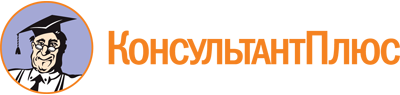 Постановление Правительства РФ от 04.03.2017 N 259
(ред. от 24.01.2019)
"Об утверждении Правил проведения мониторинга заключения и реализации заключенных концессионных соглашений, в том числе на предмет соблюдения сторонами концессионного соглашения взятых на себя обязательств по достижению целевых показателей, содержащихся в концессионном соглашении, сроков их реализации, объема привлекаемых инвестиций и иных существенных условий концессионного соглашения"Документ предоставлен КонсультантПлюс

www.consultant.ru

Дата сохранения: 02.02.2021
 Список изменяющих документов(в ред. Постановления Правительства РФ от 24.01.2019 N 31)Список изменяющих документов(в ред. Постановления Правительства РФ от 24.01.2019 N 31)Список изменяющих документов(в ред. Постановления Правительства РФ от 24.01.2019 N 31)I. Общие сведенияI. Общие сведения1.Количество принятых решений о заключении концессионных соглашений2.Количество рассмотренных предложений о заключении концессионных соглашений3.Количество заключенных концессионных соглашений4.Количество заключенных концессионных соглашений, инициаторами заключения которых выступали концессионеры5.Количество концессионных соглашений на стадии проектирования объекта (объектов) концессионного соглашения (далее - объект)6.Количество концессионных соглашений на стадии строительства (реконструкции) объекта, в том числе подготовки земельного участка7.Количество концессионных соглашений на стадии эксплуатации и (или) технического обслуживания объекта8.Количество исполненных концессионных соглашений9.Количество заключенных концессионных соглашений в ценовых зонах теплоснабжения, определенных в соответствии с Федеральным законом "О теплоснабжении"II. Показатели концессионных соглашений в отраслевом разрезе <1>II. Показатели концессионных соглашений в отраслевом разрезе <1>1.Количество принятых решений о возможности заключения концессионного соглашения на представленных в предложении о заключении концессионного соглашения условиях(по отраслям)2.Количество рассмотренных предложений о заключении концессионных соглашений(по отраслям)3.Количество принятых решений о возможности заключения концессионного соглашения на иных условиях, чем предложено лицом, выступившим с инициативой заключения концессионного соглашения(по отраслям)4.Количество принятых решений о невозможности заключения концессионного соглашения(по отраслям)5.Количество принятых решений о заключении концессионных соглашений(по отраслям)6.Количество объявленных конкурсов на право заключения концессионных соглашений с указанием доли закрытых конкурсов(по отраслям)7.Количество несостоявшихся конкурсов (с указанием причин)(по отраслям)8.Количество конкурсов с единственным участником(по отраслям)9.Количество конкурсов с двумя и более участниками(по отраслям)10.Количество заключенных концессионных соглашений(по отраслям)11.Количество заключенных концессионных соглашений, инициаторами заключения которых выступали концессионеры(по отраслям)12.Количество концессионных соглашений на стадии проектирования объекта(по отраслям)13.Количество концессионных соглашений на стадии строительства (реконструкции) объекта, в том числе подготовки земельного участка(по отраслям)14.Количество концессионных соглашений на стадии эксплуатации и (или) технического обслуживания объекта(по отраслям)15.Количество исполненных концессионных соглашений(по отраслям)16.Количество концессионных соглашений, по которым в отчетном периоде концессионерами были допущены нарушения условий концессионных соглашений(по отраслям)17.Количество концессионных соглашений с обязательствами по обеспечению государственной регистрации незарегистрированного имущества18.Количество договоров аренды, заключенных в соответствии с частью 3 статьи 42 Федерального закона "О концессионных соглашениях"Целевой показатель (по отраслям)Целевой показатель (по отраслям)Плановое значение целевого показателя <2>Фактически достигнутое значение целевого показателя <3>1.Срок концессионного соглашения2.Срок проведения конкурса на право заключения концессионного соглашения (в случае проведения совместного конкурса - концессионных соглашений)3.Срок заключения концессионного соглашения (период с даты принятия решения о заключении концессионного соглашения до даты подписания концессионного соглашения сторонами концессионного соглашения)4.Срок проектирования объекта (если предусматривается)5.Срок строительства (реконструкции) объекта6.Срок эксплуатации и (или) технического обслуживания объекта7.Объем финансирования строительства (реконструкции) объекта за счет всех источников8.Объем финансирования эксплуатации и (или) технического обслуживания объекта за счет всех источников9.Объем финансирования строительства (реконструкции) объекта за счет средств бюджетов бюджетной системы Российской Федерации (если предусматривается)10.Объем финансирования эксплуатации и (или) технического обслуживания объекта за счет средств бюджетов бюджетной системы Российской Федерации (если предусматривается)11.Объем финансирования строительства (реконструкции) объекта за счет собственных средств концессионера12.Объем финансирования строительства (реконструкции) объекта за счет заемных средств (если предусматривается)13.Налоговые доходы бюджетов бюджетной системы Российской Федерации при реализации концессионного соглашения14.Неналоговые доходы бюджетов бюджетной системы Российской Федерации при реализации концессионного соглашения